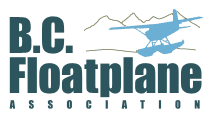 2020 BCFA Scholarship GuidelinesSubmission RequirementsThese requirements are in addition to the stated specifications in: “The Freedom to Fly Floats in BC” scholarship.Include one complete original application set of the following information: (NO FOLDERS PLEASE)a completed official BCFA application formtwo (2) one-page recommendation letters from past instructors or fellow pilots familiar with your flying experience, at least one must be from a pilot that has flown with youa typed, descriptive 500-word essay highlighting your career or float flying aspirationscopies of all aviation and medical certificates and the last three pages of your pilot logbookDescriptive essay or resume should address the following:Why you want to fly floatsyour aviation history and goalsdemonstrated involvement in aviation activitieseducational scholarships, awards and honorswhere you see yourself in five and ten yearshow the scholarship will help you achieve your objective and your present financial need your plans and commitment to complete your float rating within the required time periodwhere you would obtain the training and the hourly rate for the instructor, aircraft, and other costsother applicable information as requestedAwardsThe scholarship will be awarded at the 2020 BCFA Annual General Meeting, time and date located on the BCFA web site.Scholarship applications must be signed and postmarked by May 01, 2020 and mailed to the attention of Wendy Boyes to #340 – 18799 Airport Way, Pitt Meadows, BC  V3Y 2B4. 